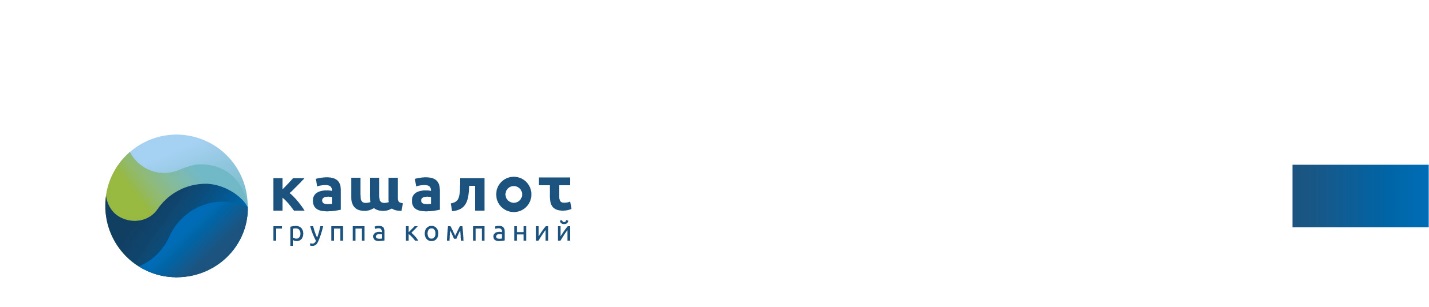 Пресс-релиз23.01.23Потребители ООО «Рециклинговая компания» теперь будут получать квитанции за вывоз мусора от ПАО «Красноярскэнергосбыт».С 20 января 2023 года у регионального оператора ГК «Кашалот» появляется новый агент по рассылке квитанций на оплату за обращение с ТКО.  Теперь собственники частных домов, помещений в многоквартирных домах будут получать платёжный документ не от «Биллинг24», а от ПАО «Красноярскэнергосбыт». Их доставка начнётся в феврале 2023 года за январь текущего года. ПАО «Красноярскэнергосбыт» принимает на себя обязательства только по печати и доставке квитанций.  Начисление платы, приём платежей от населения и консультирование потребителей ООО «Рециклинговая компания» будет осуществлять напрямую самостоятельно. Платёжный документ за обращение с ТКО будет размещен на одном листе с платежным документом за электроснабжение.   Номера лицевых счетов абонентов Канско-Абанской, Лесосибирской и Рыбинской технологических зон останутся без изменений. Вход в личный кабинет будет доступен только на сайте рк24.рф. Через личный кабинет услуга за ТКО по-прежнему оплачивается напрямую и без комиссии. Кроме того, в личном кабинете потребители смогут увидеть данные о прошедших оплатах, начислениях, перерасчётах и пенях. Поднять историю начислений, детализацию и квитанции, сформированные по лицевому счёту. А также направить регоператору интересующий вопрос, жалобу или предложение. В личном кабинете КЭС отдельная информация по начислениям за ТКО отражаться не будет, только в общей сформированной квитанции за коммунальные услуги. Не получится в личном кабинете КЭС и оплатить ТКО.Ещё один важный момент - все заявления по количеству проживающих, перерасчетам и учету платежей должны направляться в ООО «Рециклинговая компания», а не в ПАО «Красноярскэнергосбыт». «Такие изменения не только экономически целесообразны, но и положительным образом скажутся на качестве доставки квитанций. Опять же, удобно, когда платёжные документы по коммунальным услугам объединены в одном - не нужно вспоминать, куда вы дели каждую квитанцию, а приходила ли она вообще, а точно заплатили в этом месяце или не успели? Никаких дополнительных договоров нашим потребителям с Красноярскэнергосбытом заключать не нужно. Все способы оплаты и лицевые счета тоже остаются прежними. Наша первоочередная задача - совместно с Красноярскэнергосбытом обеспечить всем жителям максимально удобный переход на новую схему обращений квитанций. Поэтому по всем возникающим вопросам мы будем давать оперативные комментарии. Любой житель может получить консультацию в комфортном для него формате - от личного приёма в наших региональных офисах до обращений в соцсети. Хочу так же порекомендовать нашим абонентам зарегистрировался в личном кабинете  и оформить рассылку на электронную квитанцию - это очень мобильная и удобная опция» - отмечает заместитель директора по экологической безопасности Татьяна Бизяева.Способы наличной и безналичной оплаты за мусор останутся тоже прежними:- через личный кабинет на сайте рк24.рф
- через приложение «Квартплата+»
- приложения и онлайн-банки Сбербанка, ВТБ, Почта банка, Открытия, Тинькофф банка, Промсвязьбанка, Россельхозбанка, Совкомбанка, Енисейского объединенного банка
- в отделениях Почты России
- ООО «Телекомсервис»
- через терминалы Qiwi и Кассервис
 - через платформу ГИС ЖКХ.Получить консультацию по всем возникающим вопросам вы можете по телефону «горячей» линии: 8(391)225-99-24, по адресу электронной почты info@рк24.рфв наших соцсетях в ВК и ОК, а также в офисах компании: г. Канск, ул. Владимирская, д. 7г. Лесосибирск, 5 мкр., 13а, оф. 7 г. Бородино, ул. Ленина, 45б, 1 этаж